GLOBAL VILLAGE KIDS	 Musterformular Dokumentation Einsichtnahme Erweitertes FührungszeugnisQuelle: (Erweitertes) Führungszeugnis in der offenen Kinder- und Jugendarbeit und in der Arbeit des Kinderschutzbundes 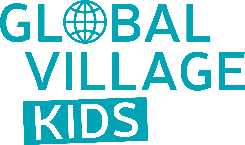 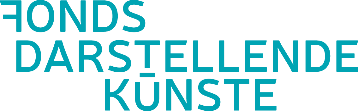 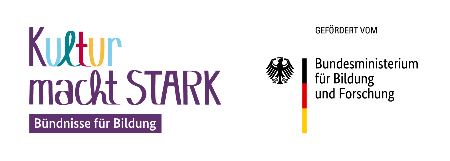 Dokumentation der Einsichtnahme in erweiterte Führungszeugnisse für Honorarkräfte und Ehrenamtliche im Programm GLOBAL VILLAGE KIDSUnterschrift der Einsicht nehmenden PersonDie Daten sind vor dem Zugriff Unbefugter zu schützen. Eine Weitergabe an Dritte ist nicht gestattet. Die Daten sind unverzüglich zu löschen, wenn die Honorarkraft- oder Ehrenamtliche zu erkennen gibt, dass ihre*seine Mitarbeit beendet ist. Kommt es zu keinem Engagement, sind die Daten sofort zu löschen.Dokumentation der Einsichtnahme in erweiterte Führungszeugnisse für Honorarkräfte und Ehrenamtliche im Programm GLOBAL VILLAGE KIDSName und Funktion der antragstellenden Organisation (Zuständigkeit)Die Daten sind vor dem Zugriff Unbefugter zu schützen. Eine Weitergabe an Dritte ist nicht gestattet. Die Daten sind unverzüglich zu löschen, wenn die Honorarkraft- oder Ehrenamtliche zu erkennen gibt, dass ihre*seine Mitarbeit beendet ist. Kommt es zu keinem Engagement, sind die Daten sofort zu löschen.Dokumentation der Einsichtnahme in erweiterte Führungszeugnisse für Honorarkräfte und Ehrenamtliche im Programm GLOBAL VILLAGE KIDSKeine Einträge i. S. des § 72a Abs. 1 SGB VIIIDie Daten sind vor dem Zugriff Unbefugter zu schützen. Eine Weitergabe an Dritte ist nicht gestattet. Die Daten sind unverzüglich zu löschen, wenn die Honorarkraft- oder Ehrenamtliche zu erkennen gibt, dass ihre*seine Mitarbeit beendet ist. Kommt es zu keinem Engagement, sind die Daten sofort zu löschen.Dokumentation der Einsichtnahme in erweiterte Führungszeugnisse für Honorarkräfte und Ehrenamtliche im Programm GLOBAL VILLAGE KIDSEinverständniser-klärung zur Doku-mentation liegt vorDie Daten sind vor dem Zugriff Unbefugter zu schützen. Eine Weitergabe an Dritte ist nicht gestattet. Die Daten sind unverzüglich zu löschen, wenn die Honorarkraft- oder Ehrenamtliche zu erkennen gibt, dass ihre*seine Mitarbeit beendet ist. Kommt es zu keinem Engagement, sind die Daten sofort zu löschen.Dokumentation der Einsichtnahme in erweiterte Führungszeugnisse für Honorarkräfte und Ehrenamtliche im Programm GLOBAL VILLAGE KIDSDatum der EinsichtnahmeDie Daten sind vor dem Zugriff Unbefugter zu schützen. Eine Weitergabe an Dritte ist nicht gestattet. Die Daten sind unverzüglich zu löschen, wenn die Honorarkraft- oder Ehrenamtliche zu erkennen gibt, dass ihre*seine Mitarbeit beendet ist. Kommt es zu keinem Engagement, sind die Daten sofort zu löschen.Dokumentation der Einsichtnahme in erweiterte Führungszeugnisse für Honorarkräfte und Ehrenamtliche im Programm GLOBAL VILLAGE KIDSAusstellungs-datum des Füh-rungszeugnissesDie Daten sind vor dem Zugriff Unbefugter zu schützen. Eine Weitergabe an Dritte ist nicht gestattet. Die Daten sind unverzüglich zu löschen, wenn die Honorarkraft- oder Ehrenamtliche zu erkennen gibt, dass ihre*seine Mitarbeit beendet ist. Kommt es zu keinem Engagement, sind die Daten sofort zu löschen.Dokumentation der Einsichtnahme in erweiterte Führungszeugnisse für Honorarkräfte und Ehrenamtliche im Programm GLOBAL VILLAGE KIDSName, VornameDie Daten sind vor dem Zugriff Unbefugter zu schützen. Eine Weitergabe an Dritte ist nicht gestattet. Die Daten sind unverzüglich zu löschen, wenn die Honorarkraft- oder Ehrenamtliche zu erkennen gibt, dass ihre*seine Mitarbeit beendet ist. Kommt es zu keinem Engagement, sind die Daten sofort zu löschen.